Организационная структура ФУМО.Секция 34.02.01 сестринское делоОтветственные:Секция 34.02.02 Медицинский массаж (для лиц с ограниченными возможностями здоровья по зрению)Ответственные:1Смирнова Нина  АлександровнаСанкт-Петербургское государственное бюджетное профессиональное образовательное учреждение «Медицинский колледж №1», методист +7(921)3957087smirnowa.ninasm@yandex.ru2Бойцова Татьяна Михайловна Федеральное государственное бюджетное учреждение дополнительного профессионального образования «Всероссийский учебно-научно-методический центр по непрерывному медицинскому и фармацевтическому образованию» Министерства здравоохранения Российской Федерации,  Отдел непрерывного профессионального медицинского и фармацевтического образования, начальник отдела+7(916)3445856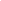 murikovo@yandex.ru1Карлина Ольга АлександровнаФедеральное государственное бюджетное профессиональное образовательное учреждение «Кисловодский медицинский колледж» Министерства здравоохранения Российской Федерации, заместитель директора+7(921)3509836kmkmetod@yandex.ru2Баженова Ольга  ПетровнаСанкт-Петербургское государственное бюджетное профессиональное образовательное учреждение «Медицинский техникум №2», директор+7(904) 6413041mu2-spb@mail.ru